Biology2 credits/2 semestersMs. McQuade(219)374-3800 x3879Jmcquade@hanover.k12.in.us(Preferred contact method)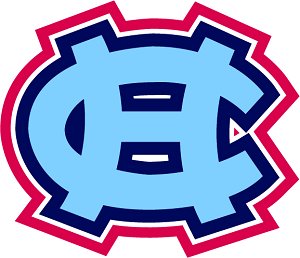 Course Title:Credit(s):Teacher:Phone #:Website	http://mcquadesbioconnect.weebly.comE-Mail:Course Description:Biology I is a required Core 40 science course for all Indiana students.  The course will explore topics in biochemistry (elements and compounds as they relate to living organisms), cell structure, developmental biology, organism structure and system regulation, genetics, ecology and evolution.  In addition, there is an in-depth study of selected biological topics, with an emphasis on the molecular aspects of biology throughout the course.  Course activities include lecture, lab activities, video presentations, demonstrations and student projects.  Students will be required to complete the Core 40 test as prescribed by the state of Indiana as part of the assessment activities.Textbook/Resources:Johnson, G.B. & Raven, P. H.  (2006).  Biology.  United States of America:  Holt, Rinehart, and Winston.The Princeton Review.  (2005).  Mastering the Core 40. United States of America:  Glencoe/McGraw-Hill.Textbook website:  go.hrw.com  Keyword:  HX6 HomeSupplies:3 Ring Binder with at least a 1.5” spineBound composition notebookPens/pencilsLearning Goals: Upon completion of this course students willMaster a minimum of 70% of all stated objectives. Complete the Indiana Core 40 End of Course Assessment, as prescribed by the State of Indiana.Course Expectations:The major objective is to have all students learn and be successful in this class. No student has the right to interfere in any way with my ability to teach and students to learn.1. All students are expected to follow the outlined procedures as stated in the LCHS Code of Conduct2. All students are expected to have a laboratory safety contract with parent signature on file before beginning any lab work.3. All students are expected to follow specific class rules that will be handed out as an addendum in class.Grade Determination:Examinations/Quizzes50% of GradeLabs30% of GradeClasswork/Homework20% of GradeBonus Point MAY be available on some Chapter Tests via designated test questions.  In accordance with LC Science Dept. Policy, NO OTHER TYPE OF EXTRA CREDIT POINTS WILL BE AVAILABLE.Semester Formula:First 9 weeks =45of the semester gradeSecond 9 weeks =45of the semester gradeFinal Exam =10of the semester gradeLate Work Policy:Only late work due to absences will be accepted.  Absent students must make up late work during a time interval equal to their length of absence. Only work missed during the absence will be allowed to be made up. Students who miss a quiz or test will be expected to make it up upon their return to school.Methods of Instruction:LectureGuided PracticeIndependent PracticeCooperative LearningLab ExperimentsReading Strategies:  Directed reading, Concept mapping, SQ4RGrading Scale:92.50-100= A89.50-92.49= A-86.50-89.49= B+82.50-86.49= B79.50-82.49= B-76.50-79.49= C+72.50-76.49= C69.50-72.49= C-66.50-69.49= D+62.50-66.49= D59.50-62.49= D-0-59.49= FAdditional Information:The letter grades are based on a "rounded" grading scale.  No further rounding will be done.  For example, a percentage of 89.5 is an A-, however 89.4999 repeating will not be rounded.STUDENTS are responsible for obtaining and using SRT passes, as well as scheduling after school review sessions with the instructor if they need additional help.  Please note that some instructors are NOT available during SRT, due to their teaching load.Course Outline:Weeks                                                             Textbook Reference Chapters                  Semester One Topics1-2                    1.  Brief Overview of Biology Topics                   Chapter 13-5                    2.  The Chemistry of Biology                           Chapter 29-12                   4.  Structure and Function of Cells and Membranes     Chapter 36-8                    3.  Ecology Topics			                  Chapters 13-1613-16                  5.  Photosynthesis and Cellular Respiration             Chapter 417-18                  6.  Review and Semester Examination                 Semester Two Topics1-4                    1.  The Cell Cycle, Mitosis and Meiosis                 Chapters 5-65-8                    2.  Mendel and the Science of Genetics                  Chapters 79-12                   3.  DNA Replication and Protein Synthesis              Chapter 8-913-16                  4.  Evolution, Classification and Earth History           Chapters 10-12, 17.117                     5.  Review and Core 40 Exam18                     6.  Review and Semester Examination